WIAS PhD Literature survey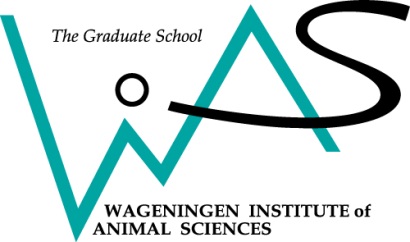 A PhD candidate with an available peer-reviewed proposal at the start of the project should submit a literature survey within the first 6 months of the appointment.General informationChair Group (s):  Project title (English):Start date – End date: Composition of the project group and scheduled time for project (extend if needed)Name 			Role		Daily supervisor?	Funded by		hours/week........................		PhD candidate				......................		..................................		Intended copromotor			......................		..................................		Intended promotor			......................		..................................		Advisor					......................		..........Cooperation with organisations outside WIASWageningen UR		Other Graduate Schools:						Research Institutes:The Netherlands		Universities:						Research Institutes:						Industry and organisations:International		Universities:						Research Institutes:						Industry and organisations:Where will the project be carried out:Data management (Do you follow the data management policy of the chair group?- If so, please attach the policy to your proposal; Are there any additional issues?)Societal relevance (as implemented in the already available research proposal, if applicable) Will vertebrate animals be used:			YES/NODoes the project involve biotechnological research:	YES/NOIf one or both answers are ‘yes’, please, take care yourself of appropriate submission to the relevant committee and other legal aspects.Summary of objectivesSummary of objectives and hypotheses (as implemented in the already available research proposal)Content (5.000-10.000 words)AbstractOverview of the relevant literatureConsequences of the analysis of literature for the execution of the project (including a summary of the proposed adjustments of the original proposal)ConclusionsSignatures for approvalDaily supervisor				PromotorName:						Name:Signature:					Signature:Attachments:Peer reviewed proposalData management plan of the group(if relevant)Literature